Конспект занятия по патриотическому воспитанию по материалам  экскурсии  «Синявинские высоты»Цель занятия:Развитие и углубление знаний об историческом прошлом нашего края посредством экскурсии на места боевой славы – Синявинские высоты.Задачи:Закрепить знания,  и  дать возможность выразить свои чувства, полученные на экскурсии.формировать  у  воспитанников  чувства гордости за героическое прошлое своей  Родины;Воспитание патриотических чувств, связи поколений, чувства  любви к своему городу, стране и своему героическому народу.Ход занятия.Вводная часть.Выявление знаний детей о патриотизме.-Мальчики, как вы думаете, что такое патриотизм?( ответы детей) Разъяснение слова Патриотизм из разных источников: ( из философской энциклопедии) (от греч. — соотечественник, — родина, отечество), любовь к отечеству, преданность ему, стремление своими действиями служить его интересам.Значение слова Патриотизм по словарю Ожегова:
Патриотизм - Преданность и любовь к своему отечеству, к своему народуИз Википедии: Патриотизм - это любовь к Родине, преданность своему Отечеству, стремление служить его интересам и готовность, вплоть до самопожертвования, к его защите.Основная ЧастьЗвучит  фоном музыка Прокофьева.Воспитатель  читает стихи Елены Чуркиной. На экране репродукция картины сражения на Синявинских высотах.                          Молчат Синявина высоты,
                          Как будто мертвым присягнув.
                          Молчат священные болота,
                          Туманом раны затянув.

                          Здесь материнских слез отчаянье
                          В себя вобрала тишина.
                          Здесь в безответное молчанье
                          Была погребена война.

                          Уснули вечным сном солдаты - 
                          Не слышен ран смертельных стон.
                          Над обелисками закаты
                          Плывут, укрыв солдатский сон.

                          Березы, соком истекая,
                          Склонили кроны вдоль болот,
                          Поклоном низким поминая
                          Героев, павших у высот. Воспитатель: Ребята, совсем недавно мы с вами посетили с вами одно из самых трагических мест боевых сражений за наш  город, в то время Ленинград – это Синявинские высоты. Давайте  вспомним  увиденное  и  услышанное на экскурсии. Показ слайдов.Кровопролитные сражения в этих местах вошли в историю ВОВ как образец мужества и стойкости освободителей Ленинграда. После того как войска фашистской Германии вышли к Ладоге (сентябрь 1941 года), Синявинские высоты  оказались в руках врага, который создал здесь мощную оборонительную систему. Отсюда немцам удавалось корректировать огонь артиллерии по знаменитой Дороге жизни на Ладоге.К сентябрю 1941 г. на Ленинградском фронте сложилась угрожающая ситуация. 8 сентября с потерей г.Шлиссельбурга Ленинград оказался в кольце блокады. Связь города с внешним миром была прервана, и при длительном продолжении блокады городу грозили тяжелейшие последствия. Встала острая необходимость прорыва блокады второго по величине города страны.

Направлением для прорыва избрали район деревни Синявино. Это была территория, где расстояние между фронтами оказалось минимальным. Именно здесь сочли наиболее целесообразным сосредоточить силы для главного удара. Еще одной причиной того, что район деревни Синявино стал местом жесточайших боев под Ленинградом, было то, что сама деревня и прилегающие к ней районы располагались на цепи Синявинских высот, господствовавших над всей округой. Таким образом, сторона, захватившая высоты, имела возможность контролировать обширную территорию от Ладожского озера на севере до реки Мги на юге.Синявинские высоты  были опорным пунктом  обороны германских войск.  Из рассказов ветеранов,  мы знаем, что в  районе высот в 1941—1944 годах велись жесточайшие бои во время битвы за Ленинград.- Почему же так  важно для нашей армии было овладение этими высотами?( ответы детей)- Правильно.  Посмотрите на карту (слайд 3).Для Ленинграда Синявинские высоты были важны, так как именно через этот район проходил кратчайший путь, который соединял город с остальной страной, а как мы знаем, в это время наш город был взят в блокаду и связь с городом  могла быть сохранена только через этот путь.С чего же начиналась история  сражений за Синявинские высоты?(Слайды 3-4)В конце августа 1941 г. дивизии 16-й немецкой армии Группы армий «Север» вышли на южные и юго-восточные подступы к Ленинграду. В ожесточённых боях 30-31 августа части 39-го моторизованного корпуса захватили Мгу, перерезав последнюю железнодорожную линию между Ленинградом и остальной страной. Попытки советских войск отбить станцию успеха не имели. Продолжив наступление, 7 сентября 76-й пехотный полк 20-й моторизированной дивизии и 424-й пехотный полк 126-й пехотной дивизии после напряжённого боя овладели посёлком Синявино, на следующий день 8 сентября был взят Шлиссельбург. Ленинград оказался полностью окружённым по суше. За период 1941-1942 г. г.  было предпринято нашими войсками 3 синявинские операции по освобождению высот от фашистов. Но все они ни привели к успеху. Советские части несли большие потери от пулемётного и артиллерийского огня с вражеских позиций на Синявинских высотах и продвинуться дальше вперёд не смогли.12 января 1943 года войска Ленинградского и Волховского фронтов начали операцию «Искра» и к 18 января прорвали блокаду Ленинграда. Но какие это были страшные дни  боевых сражений  за  высоту – не на жизнь, а на смерть сражались наши воины.Это сражение приводило в ужас немецких солдат. Вот что вспоминает   Хассо Г. Стахова, ветерана немецкой 18-й армии:Красноармейцы прорвались к самой церкви. Их отбрасывают назад на 500 метров. Бой ведется за каждый метр… Высота 43.3 потеряна. Но затем её вновь удается отвоевать. Однако прежде чем горстка бойцов 3-го полка 21-й пехотной дивизии успевает подготовиться к отражению атаки, русские вновь захватывают её. Дважды их затем отбрасывают оттуда, но затем они снова берут её в свои руки.И всё же Ставка ВГК отдала приказ войскам Ленинградского и Волховского фронтов на переход к обороне, указав, что неудачные действия 67-й и 2-й ударной армии привели «к бесцельным большим жертвам в живой силе и технике»22 июля 1943 г. войска Ленинградского фронта Волховского фронта начали Мгинскую операцию — очередную попытку ликвидации мгинско-синявинской группировки противника. -Ребята,  расскажите, что вам запомнилось о Мгинской  операции.( рассказы детей)Всё верно. Войска 8-й армии наносили главный удар вдоль Кировской железной дороги на Мгу, а 67-я армия — между Невой и Синявино.На Синявинские высоты наступали, периодически сменяя друг друга, разные соединения 67-й армии, главным образом из состава 43-го стрелкового корпуса. В этом районе держала оборону немецкая 11-я пехотная дивизия. Вновь, как и в начале года, советские части неоднократно врывались на высоту 43.3 и в деревню Синявино, но всякий раз отбрасывались назад контратаками противника. Вскоре немецкое командование было вынуждено перебросить в район Синявино 21-ю пехотную дивизию, а 11-ю дивизию отвести на отдых и пополнение.Несколько недель ожесточенных боев не привели к сколько-нибудь значительным изменениям линии фронта, а потери были колоссальные, многотысячные с обоих сторон.Проанализировав причины предыдущих неудачных штурмов, советское командование приняло решение применить новую тактику артиллерийской подготовки, разработанную командующим артиллерией Ленинградского фронта генералом Г. Ф. Одинцовым и его штабом во главе с полковником Г. М. Бруссером. Теперь артиллерийская поддержка наступающих стрелковых соединений была организована по методу «сползающего огня». Обычно солдаты противника во время с началом артподготовки отступали по ходам сообщений и оставляли свои передовые траншеи пустыми, а после того как огонь переносился в глубь обороны возвращались и встречали атакующих организованным огнем. Учитывая это, было принято решение вести огонь по передовым траншеям вплоть до подхода атакующей пехоты к ним на 100—150 метров и только потом переносить огонь вглубь обороны.Утром 15 сентября 45-я и 63-я гвардейские дивизии 30-го гвардейского стрелкового корпуса перешли в наступление. Использование нового метода артиллерийской поддержки позволило добиться успеха и «за 30 минут была взята высота, которую прежде приходилось штурмовать по несколько суток». Существенную помощь атакующим оказала авиация 276-й бомбардировочной и 277-й штурмовой авиадивизий 13-й воздушной армии, совершившая только 15 сентября 721 самолето-вылет.— Из  тех же воспоминаний Хассо Г. Стахова, ветерана немецкой 18-й армии.Около 70 русских батарей и 40 «сталинских органов» начинают наводить ужаc. Передовые роты 21-й пехотной дивизии уничтожены уже в самые ближайшие минуты, все виды связи нарушены… Передовые артиллерийские наблюдатели уже погибли при первом же огневом налете, никто из них больше не выходит на связь. Артиллерия хочет открыть заградительный огонь, но не знает, куда ей стрелять.В сентябрьских боях обе стороны понесли тяжелые потери. Например, только санитарные потери 30-го гвардейского стрелкового корпуса в период с 15 по 19 сентября составили 3 275 человек.Земля здесь обильно полита кровью солдат. В сентябре 1941 года, с выходом фашистских войск к Ладоге, высоты оказались в руках врага, оттуда шла корректировка немецкого огня, направленного на уничтожение Дороги жизни. И даже после прорыва блокады в 1943 году противнику удалось сохранить за собой этот плацдарм, что позволило обстреливать железнодорожную линию – «Дорогу Победы», связавшую Ленинград с «Большой землей». Полностью освобождены Синявинские высоты были только в январе 1944 года. Сейчас на Синявинской высоте находится мемориальный комплекс – братские захоронения советских воинов, в том числе Героев Советского Союза С.Б. Баймагомметова и В.И. Ермака. Каждую весну и лето здесь работают поисковые отряды, и каждое лето находят сотни, а то и тысячи останков погибших воинов. Установить личности погибших удается очень редко – если сохранился медальон или остатки фотографий, документов, а это не более 1-2 процентов от количества останков. Если имя погибшего установлено, то появляется надпись, иногда фотография или даже отдельный памятник воину. По по подсчетам военных историков, на Синявинских высотах погибло около 360 тысяч человек, но точной цифры нет до сих пор. 

Когда стоишь на высоте, видишь заболоченную  низину с непролазными торфяниками, а дальше такие дали открываются! У подножья высоты небольшой родник с ключевой водой, к которому, как нам рассказал экскурсовод, ходили за водой и наши, и вражеские солдаты – другого источника питьевой воды не было, вода в болотах была непригодна для питья. Над родником поставлен небольшой памятник, на котором начертаны стихи М. Пчелинцевой «Героям павшим нет забвенья! Их подвиг вечен и велик. Журчит родник благодаренья – священной памяти родник».

Воспитатель: Ребята, я предлагаю вам проверить наши знания. Давайте разделимся на 3 подгруппы и  поработаем над кроссвордами.( Самостоятельная работа по разгадыванию кроссвордов)Проверка результатов работы (слайд с правильными ответами)  Воспитатель: Молодцы. Отлично справились с работой. Посмотрите видеоролик  и послушайте стихотворение о взятии Синявинских высот.( просмотр видеоролика) Творческая работа.Воспитатель:   Я предлагаю  вам на листочках написать, какими качествами обладали бойцы Синявинских высот? ( Раздаю вырезанные звёздочки и копии Георгиевских ленточек, на которых дети пишут и затем объясняют  свой выбор качеств) Воспитатель: Назовите те качества, которыми обладаете вы? ( Ответы воспитанников)3.Заключительная часть.Рефлексия.Воспитатель:  Ребята, посмотрите  подборку  с мемориальными памятниками и захоронениями на Синявинских высотах,  и  мы стоя почтим память погибших 17-18 летних  мальчишек, опытных бойцов и офицеров, отдавших свои жизни за нас, за  наш город, за  нашу великую Родину. Вечная Память! Звучит тихая музыка, на экране видео клип о Синявинских высотах.Интернет –источники подготовки материалов к занятию:1. Википедия https://ru.wikipedia.org 2..http://shkolazhizni.ru/culture/articles/59255/
© Shkolazhizni.ru3.Видеоролик.http://portall.zp.ua/video/sinjavinskie-vysoty-stikhotvorenie/id-nBAjScJOr9x.html4.http://www.syl.ru/article/210575/new_memorial-sinyavinskie-vyisotyi-boi-za-sinyavinskie-vyisotyiПриложение1. Из дневников бойцов сражения за Синявинские высоты.Дневник сержанта 1067-го стрелкового полка...:

«18 августа.

С 14-го числа не спал. Сидим в тех же ямах. Новую пушку закопали глубже прежней, и пока она цела. День назад прилетел из тыла наш снаряд и взорвался в пяти шагах от нас. Хорошо, что были в яме… Снаряд выворотил из земли покойника, еще свежего. Сегодня он греется на солнышке и попахивает. Здесь в земле целые наслоения. На глубине полутора-двух метров можно найти патроны, оружие, одежду, старые валенки. Все взмешано… Впереди, на нейтральной полосе, штук сорок танков. Одни рыжие, сгоревшие. Другие еще целые, но неподвижные — их расстреливают немцы из тяжелых мортир. Перелет — недолет, опять перелет. Трах! Многотонный танк разлетается в куски. Каково танкисту! Ведь он не имеет права покинуть подбитой машины… Один танк стоит близко от нас, передом к нашим траншеям. Он возвращался из атаки, когда был подбит. Вокруг башни его намотаны человеческие внутренности — остатки десанта, ехавшего на нем в атаку. Снаряды, предназначенные немцами для этого танка, летят в нас. Глубже вжимаемся в землю…

От дивизии нашей давно остался один номер, повара, старшины, да мы, около пушки. Скоро и наш черед. Каша опять с осколками: когда подносчик пищи ползет, термос на его спине пробивает… Гимнастерка и штаны стали как из толстого картона: заскорузли от крови и грязи. На коленях и локтях — дыры до голого тела, проползал. Каску бросил, их тут мало кто носит, но зато много валяется повсюду. Этот предмет солдатского туалета используется совсем не по назначению. В каску обычно гадим, затем выбрасываем ее за бруствер траншеи, а взрывная волна швыряет все обратно, нам на головы… Покойник нестерпимо воняет. Их много здесь кругом, старых и новых. Одни высохли до черноты, головы, как у мумий, со сверкающими зубами. Другие распухли, словно готовы лопнуть. Некоторые неопытные солдаты рыли себе укрытия в песчаных стенках траншеи, и земля, обвалившись от близкого взрыва, придавила их. Так они и лежат, свернувшись калачиком, будто спят под толстым слоем песка. Картина, напоминающая могилу в разрезе. В траншее тут и там торчат части втоптанных в глину тел; где спина, где сплющенное лицо, где кисть руки, коричневые, под цвет земли. Ходим прямо по ним… »Приложение №2. Фотоматериалы экскурсии. Фото демонстрируются с согласия воспитанников.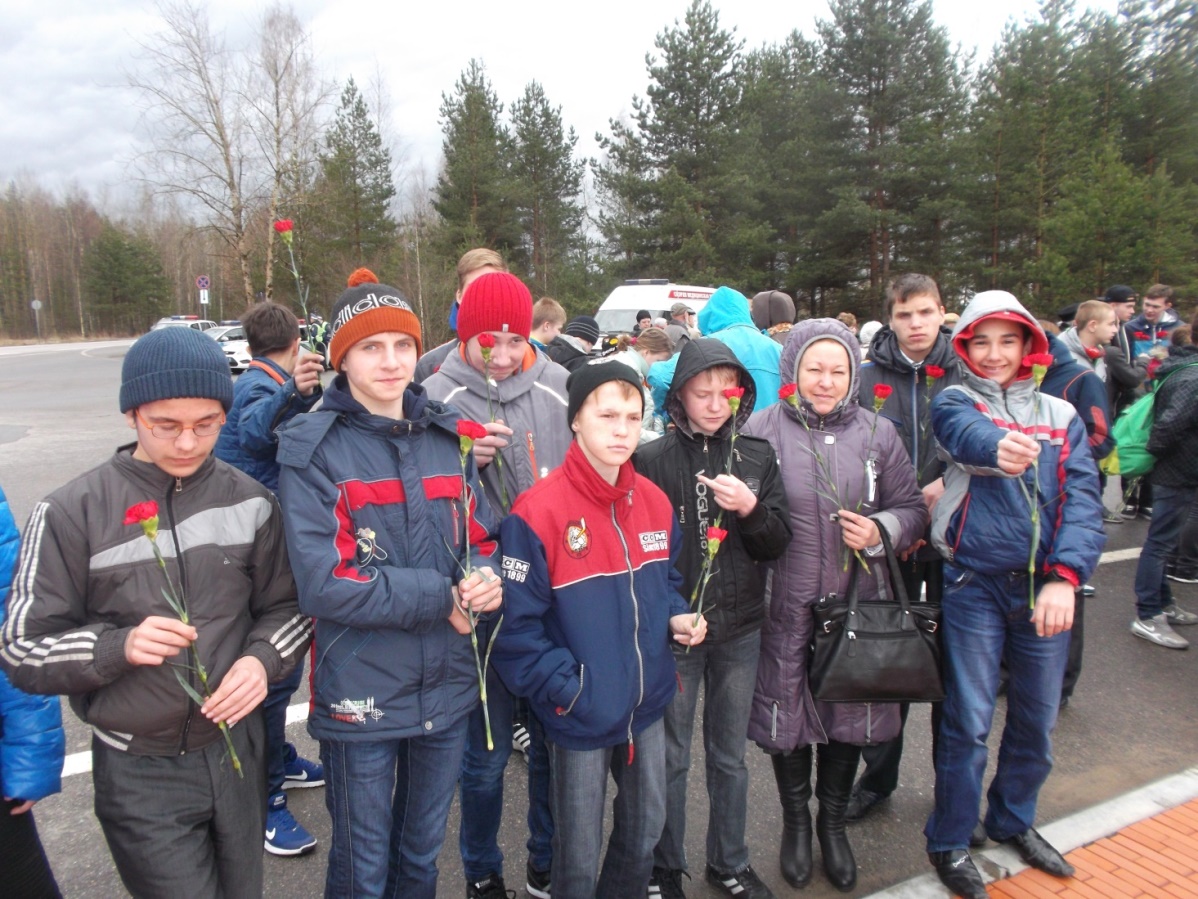 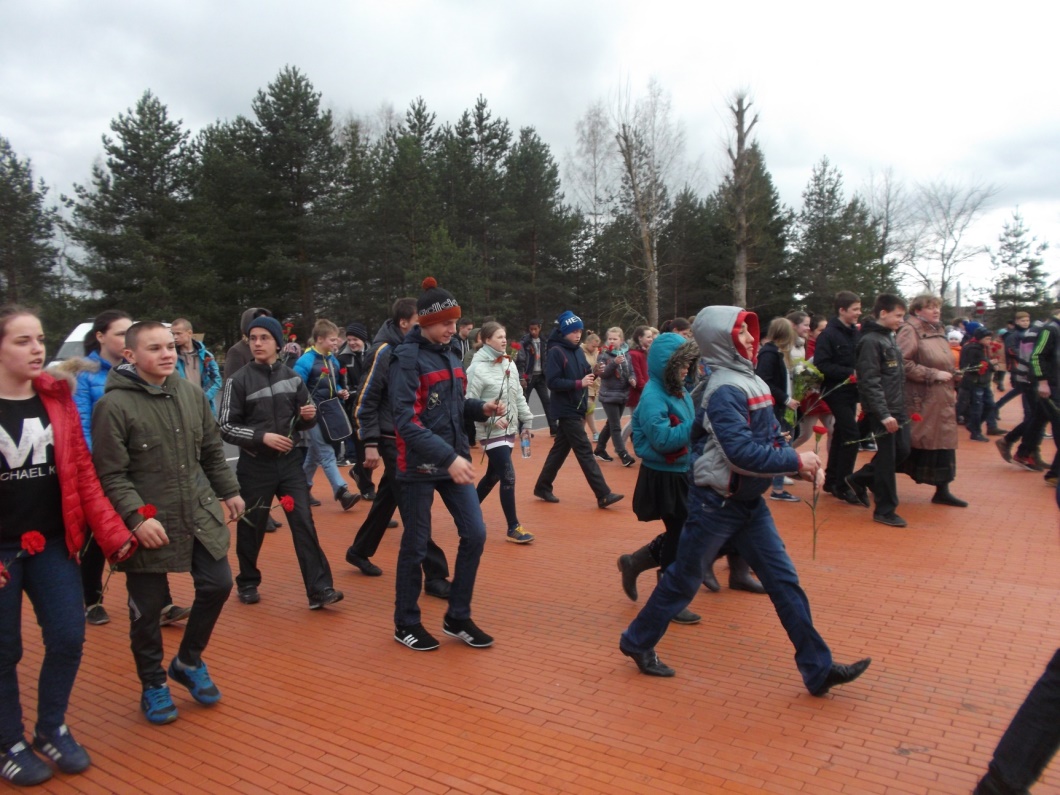 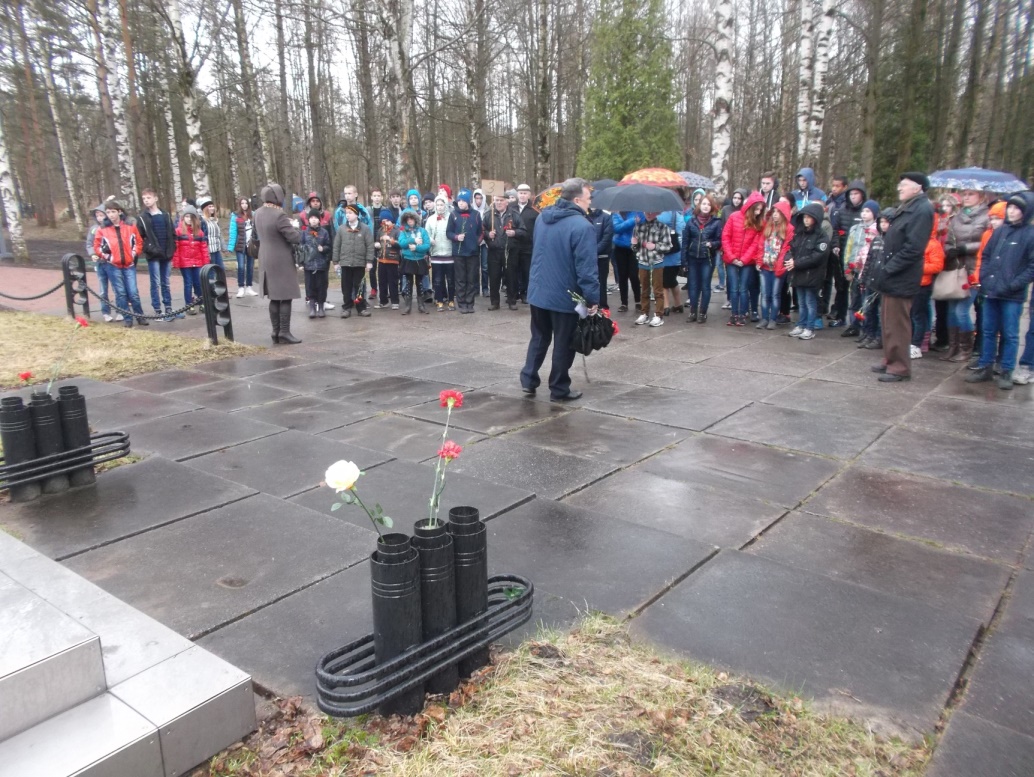 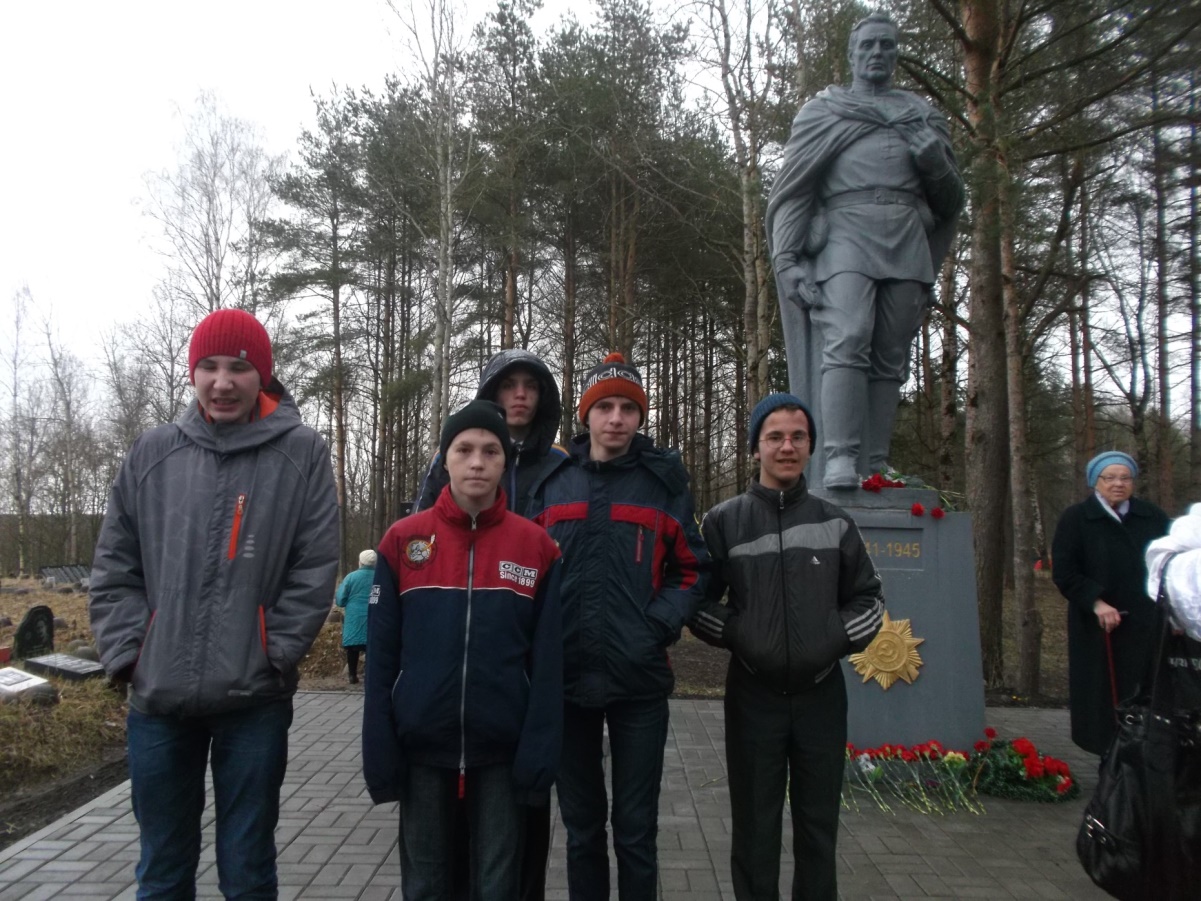 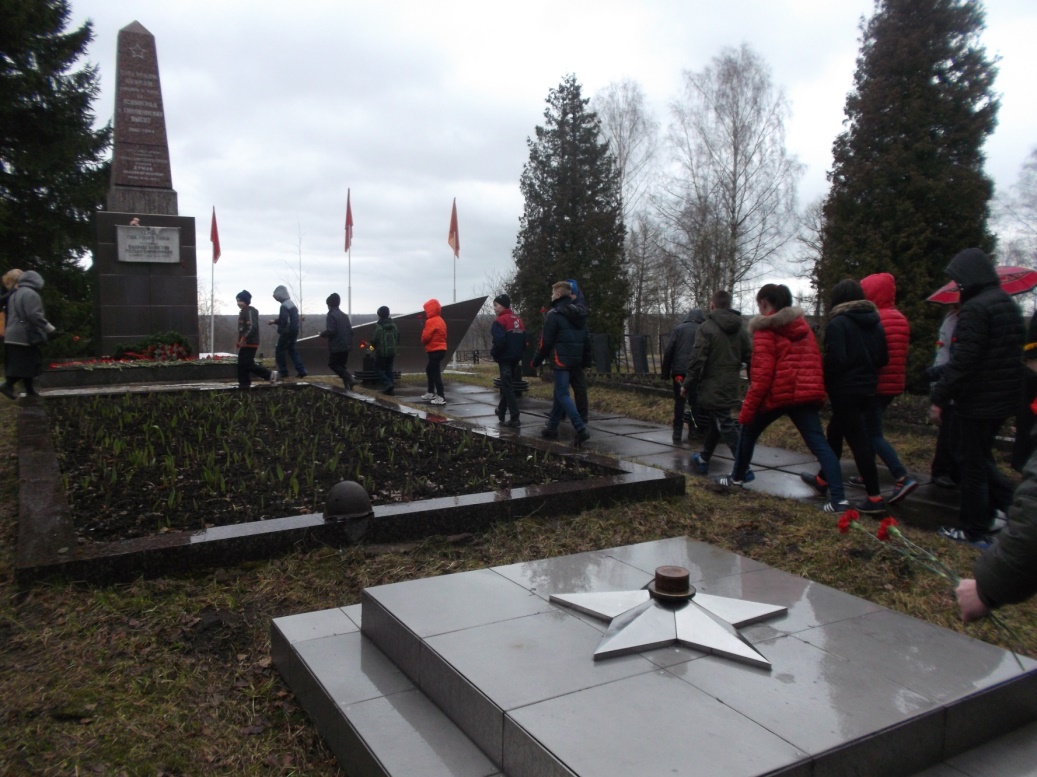 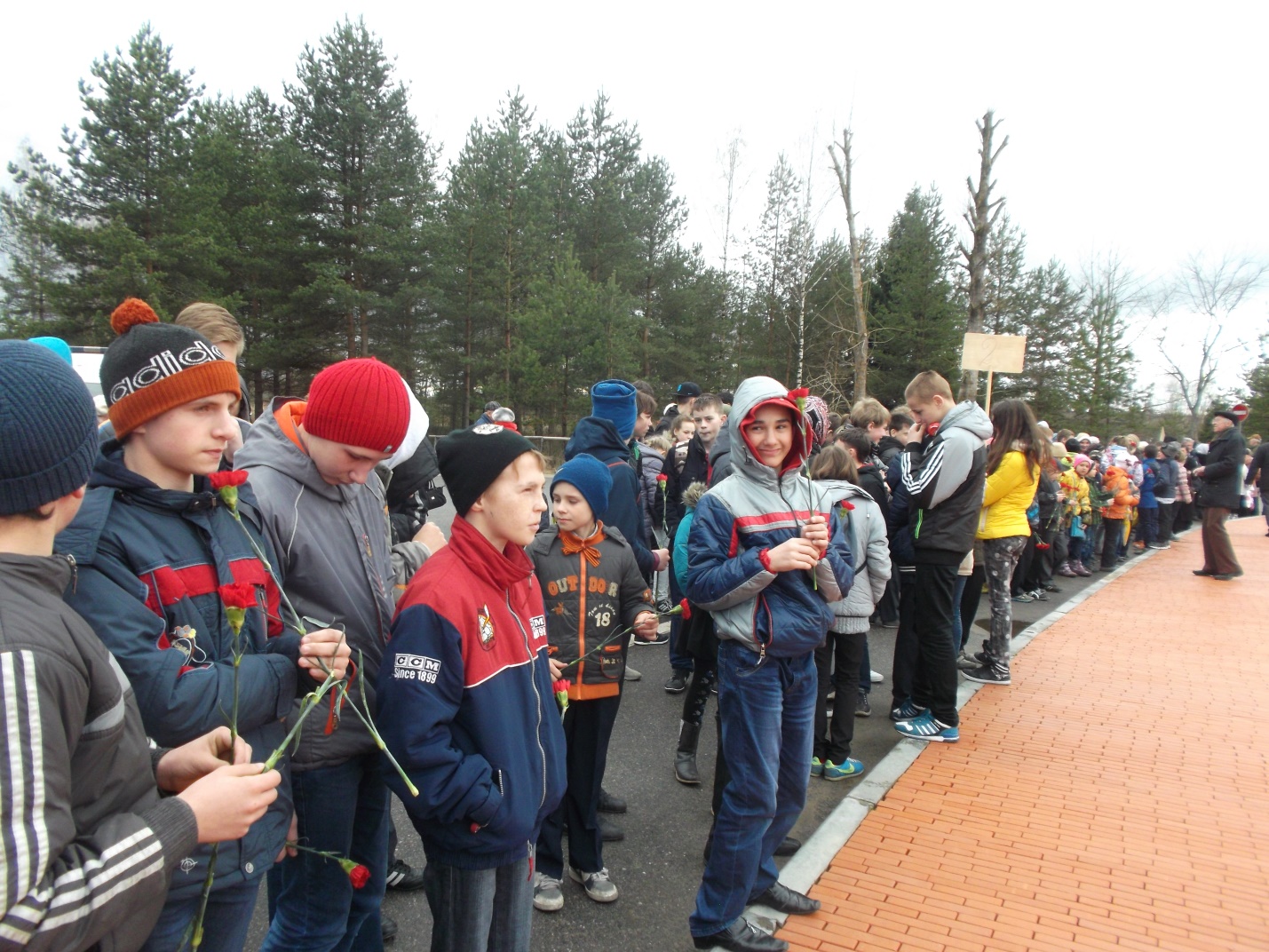 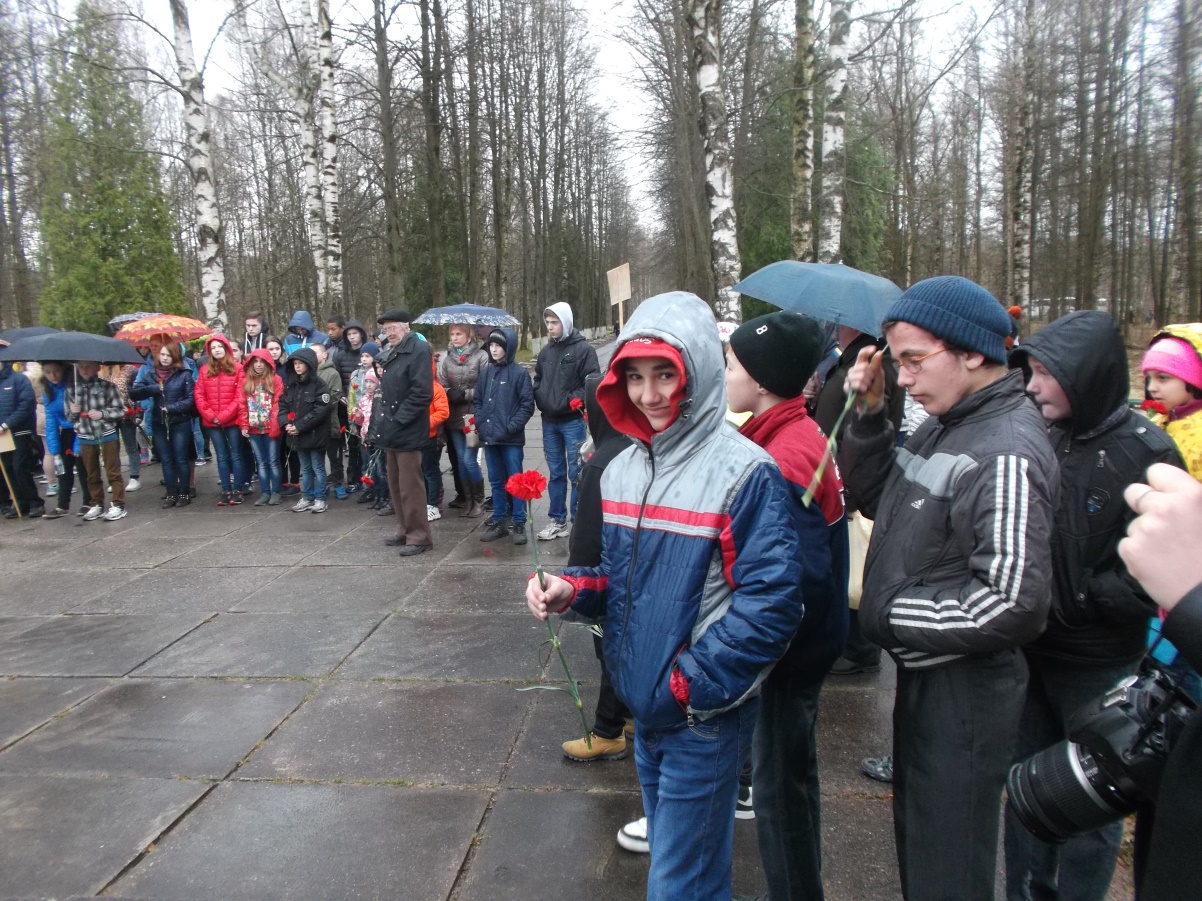 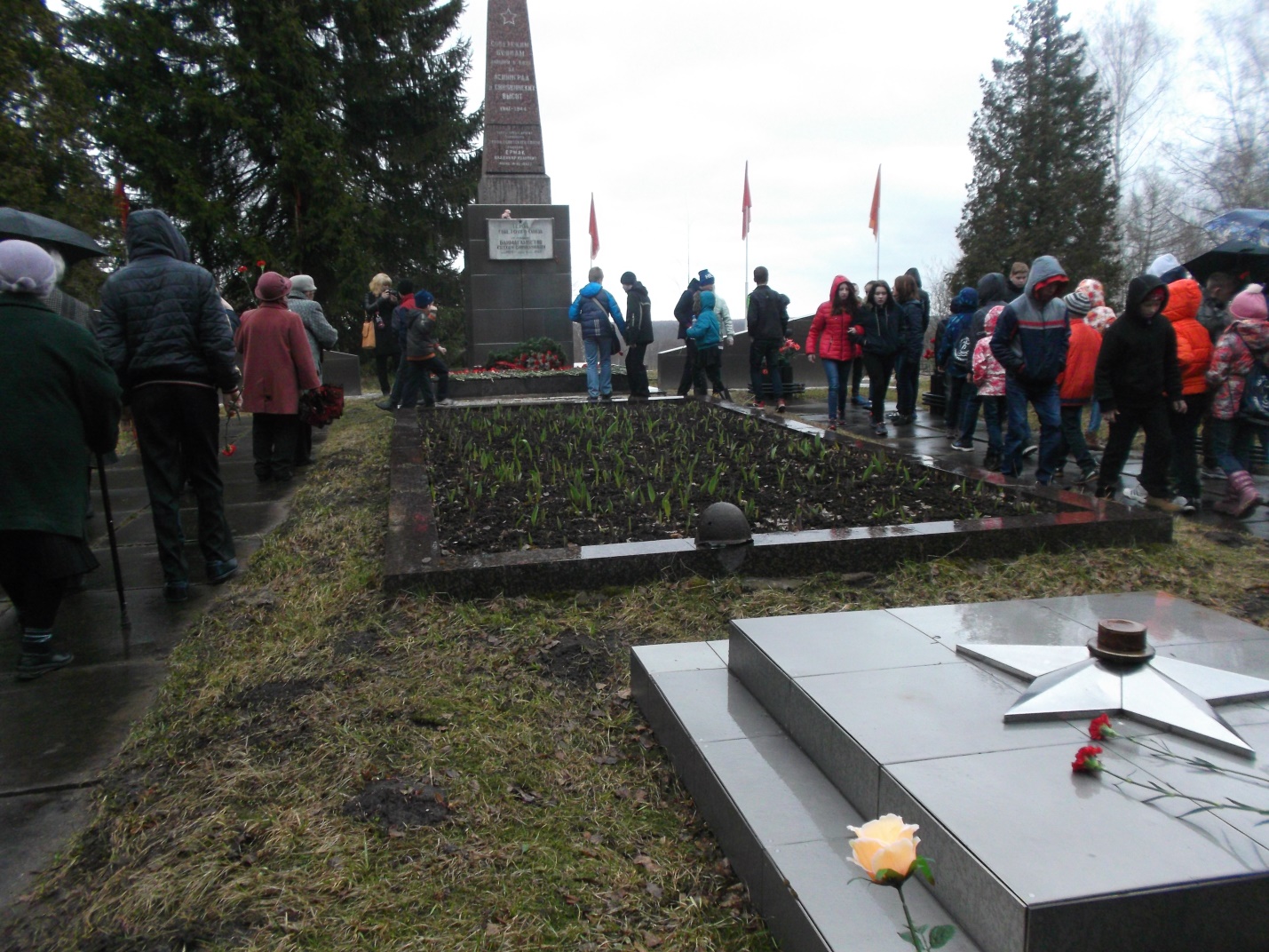 